REGLAMENTO PARTICULARFECHA DE LA PRUEBACOPA DE ESPAÑA DE RALLYES DE TIERRA RALLYCAREn todos los programas horarios hay que indicar entre otros:Apertura de inscripcionesPublicación de reglamento y Road-BookCierre de inscripcionesPublicación de lista de inscritos.Verificaciones Administrativas / Entrega de documentación.Verificación Técnicas.PROGRAMA-HORARIOORIENTATIVOORGANIZACIÓNDefinición:El/la organiza el/la , que se celebrará los días , con el Permiso de Organización número expedido por la RFEDA en fecha Comité Organizador: 		Nombres: (tantos como existan)		Domicilio del Comité Organizador: (puede ser el del Club)Tablón oficial de avisosPágina web del organizador.SportitySecretaria permanente del Rallye	Desde el día hasta el  , en horario de a  horas, en:		Oficina permanente del RallyeLa oficina permanente del Rally, a partir del día , en horario ajustado al Programa-Horario del Rallye, estará situada en:		Salvo evento en el Programa-Horario, el horario de atención de la oficina permanente será el siguiente:			Mañanas:	de  a  horas			Tardes:	de  a  horasREGLAMENTOS APLICABLESEsta competición se disputará de acuerdo con lo dispuesto en el CDI y sus Anexos, los cuales serán de aplicación con carácter prioritario en todos los aspectos generales y en particular a los procedimientos de reclamaciones y apelaciones.Además, serán de aplicación por orden de prelación los siguientes reglamentos:El Reglamento Deportivo de la CERT-RALLYCAR.Las Prescripciones Comunes de los Campeonatos, Copas y Trofeos de España. (PCCCTCE)El Reglamento Técnico de la CERT-RALLYCAR.El presente Reglamento Particular.PUNTUABILIDADLa prueba será puntuable, además de para los Campeonatos y Copas establecidos en el artículo 1.7. del Reglamento Deportivo de la CERT-RALLYCAR, para los siguientes certámenes:Incluir las puntuabilidad por orden de carácter.OFICIALES DE LA COMPETICIÓNOficiales mínimos exigidosDe acuerdo con lo establecido en las PCCCTCE (Art. 11.1), deberán relacionarse en este artículo o por medio de Anexo/Complemento, TODOS los oficiales que actúen en la competición, indicando la función a desarrollar y su número de licencia.		Identificación de los principales oficiales de la competición y otrosColores de los petos de los distintos oficiales: Ver colores recomendados aquíRelaciones con los participantes- Plan de trabajoA la apertura de la secretaría, se publicará en el Tablón Oficial de Avisos-Web el Plan de trabajo de los oficiales encargados de las relaciones con los participantes.Estos oficiales estarán presentes como mínimo en:VerificacionesSecretaría permanenteSalida del RallyeParques de ReagrupamientoParques de AsistenciaLlegada del RallyeEl planning, teléfono y los horarios se facilitarán a todos los participantes en el transcurso de entrega de documentación.DATOS DE LA COMPETICIÓNDistancia total del recorrido:		Número total de tramos cronometrados:Distancia total de tramos cronometrados:   Numero de secciones:	Numero de etapas:Número de tramos a reconocer:Tramos Cronometrador:VEHÍCULOS ADMITIDOSEstán admitidos a participar y puntuar en la competición los vehículos descritos en el Anexo 8 del Reglamento Deportivo de la CERT-RALLYCAR.SOLICITUD DE INSCRIPCIÓNFECHA Y HORARIO LÍMITE DE LA SOLICITUD DE INSCRIPCIÓN:El cierre de las inscripciones tendrá lugar a las 14:00 horas del miércoles día  de  de . El número máximo de inscritos se fija en  vehículos. En caso de sobrepasarse esta cifra, la selección se efectuará de acuerdo con lo establecido en el Reglamento Deportivo de la CERT-RALLYCAR.El Comité organizador se reserva el derecho de rehusar una inscripción de acuerdo con lo establecido en el artículo 3.14. del C.D.I.DERECHOS DE INSCRIPCIÓNLos derechos de inscripción se fijan en:Otros derechos:Las inscripciones deberán realizarse a través de la aplicación web habilitada para ello por la RFEDA, cumpliendo lo establecido en el anexo 7, antes de la hora límite del cierre de inscripciones, debiéndose abonar –a través de dicha aplicación- el importe de la inscripción (https://www.rfeda.es/inscripcion/i/61478500/cert).La solicitud de inscripción no será aceptada:  Si no han sido abonados los derechos de inscripción.Si no ha sido cumplimentada en todos sus apartados.Si no se ha indicado en la misma el Nº de Ficha de Homologación del vehículo inscrito.Los derechos de inscripción serán totalmente reembolsados:A los solicitantes cuya inscripción haya sido rechazada.En caso de que la competición no se celebrara.El organizador podrá reembolsar hasta un  % de los derechos de inscripción a los concursantes que, por razones de fuerza mayor debidamente verificadas, no pudieran presentarse a la competición.PUBLICIDAD   	Sera de aplicación lo establecido en el artículo 5 del Anexo 7 de la CERT-RALLYCAR.Los participantes que acepten la publicidad propuesta por el organizador deberán reservar los espacios descritos a continuación: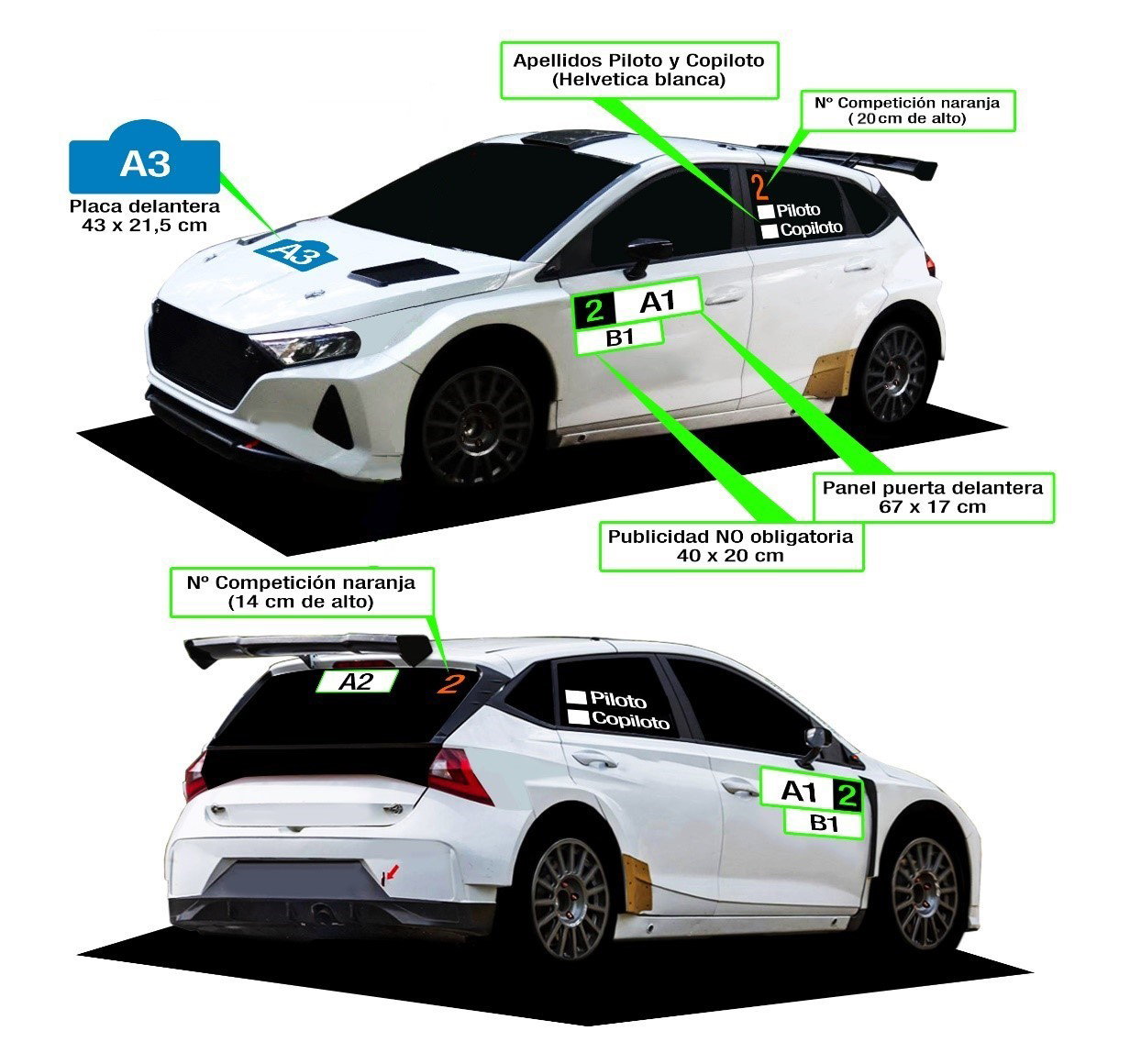 Publicidad OBLIGATORIA:A-1 En las puertas (Números de competición) A-2 En el centro del cristal trasero (Publicidad) A-3 En el capó delantero (Placa del rallye)Publicidad OPCIONAL: B-1 La publicidad facultativa se ubicará en dos paneles de 20 cm. de ancho por 40 cm. de, colocados en cada una de las puertas delanteras del vehículo. Las publicidades contratadas por la organización son las siguientes:Todas las publicidades se publicarán en un Complemento.El organizador velará por la correcta ubicación y dimensiones de la publicidadVARIOSHora oficial del rally:Durante el transcurso del rally la hora oficial será la facilitada por la información horaria del GPS de la prueba.Ceremonia de salida: borrar si se procedeLa ceremonia de salida se llevará a cabo en el pódium de salida situado en , el  de ,  a las  horas, y será obligatoria para todos los vehículos inscritos.Los participantes deberán aparcar sus vehículos, en el Preparque de salida antes de las  horas del citado día  de  de .La ceremonia de salida se realizará de acuerdo con lo estipulado en el Reglamento Deportivo de la CERT-RALLYCAR.RECONOCIMIENTOSPrograma-Horario de reconocimientos:Los reconocimientos serán efectuados de conformidad al Reglamento Deportivo de la CERT-RALLYCAR.Organización de los reconocimientos:Detallar si procede, los grupos en que se separen los participantes para los reconocimientos.El programa horario de reconocimientos será el siguiente:Reconocimientos no autorizados:Ningún miembro de un equipo participante podrá circular, sin permiso previo expedido por el organizador, antes de la jornada de reconocimientos oficiales en la zona marcada en el plano adjunto. Cualquier miembro de un equipo que se encuentre circulando – antes de los reconocimientos oficiales – dentro de este radio publicado será sancionado por los Comisarios Deportivos, según Anexo 1 del Reglamento Deportivo de la CERT-RALLYCAR.PARQUE DE ASISTENCIAEstá previsto los siguientes Parques de Asistencia:. . 	Horarios:Sistema GPS/BANDERA ROJA/AZUL ELECTRÓNICA:De conformidad con lo estipulado en el Art. 17 del Reglamento Deportivo de la CERT-RALLYCAR, será obligatoria la utilización tanto para los reconocimientos como durante el rallye, del sistema GPS establecido por el Organizador y cumplirá con lo estipulado en el Anexo 11 Sistema GPS-Bandera roja – Bandera azul del Reglamento Deportivo.Horarios de entrega:   ITINERARIO-HORARIO	Insertar   TROFEOSLa entrega de trofeos se realizará en  de acuerdo con lo estipulado en el artículo 12 del Anexo 7 Normas a cumplir, del Reglamento Deportivo de la CERT-RALLYCAR:	Además de estos trofeos, el organizador entregará los siguientes trofeos:….   SEGURIDAD Se recuerda a todos los participantes la importancia de conocer perfectamente lo establecido en el Reglamento Deportivo de la CERT-RALLYCAR y del Anexo 3 de citado reglamento.CÓDIGO MEDIO AMBIENTALSe recuerdan las reglas y recomendaciones prescritas en el Código Medio Ambiental de la Real Federación Española de Automovilismo, y especialmente las recogidas en el punto 1.9, con el fin de mejorar las relaciones entre el automovilismo deportivo y el medio ambiente.En , a  de  de 2024El presidente del Comité OrganizadorInserta placa del RallyeFECHAHORARIOEVENTO:Apertura de inscripcionesSegún lo establecido en el artículo Art. 15.4. del RD de la CERT-RALLYCAR:Publicación de ReglamentoSegún lo establecido en el artículo Art.6.2. de las PCCCTCECierre de inscripcionesSegún lo establecido en el artículo Art. 15.5. del RD de la CERT-RALLYCARPublicación lista de inscritosSegún lo establecido en el artículo Art. 15.9. del RD de la CERT-RALLYCARFECHAHORARIOEVENTOEntrega de documentación / Verificación AdministrativasEntrega GPSApertura Parque de Asistencia y entrega de placasReconocimientosVerificaciones Técnicas1ª Reunión Comisarios DeportivosShakedownTramo CalificaciónPublicación Autorizados 1ª EtapaSalida 1er participante 1ª Etapa – 1ª SecciónLlegada 1er participante 1ª Etapa – 1ª SecciónSalida de participantes a Ceremonia de Salida.Entrada a pre-parque Ceremonia de SalidaElección de orden de salida Etapa 2Rueda de Prensa OficialCeremonia de SalidaPublicación Lista de Autorizados 2ª EtapaEntrega de Carnet de Ruta – Comprobación equipaciónSalida 1er Participante 2ª Etapa – 2ª SecciónLlegada 1er Participante 2ª Etapa – 2ª SecciónSalida 1er Participante 2ª Etapa – 3ª SecciónLlegada 1er Participante 2ª Etapa – 3ª SecciónSalida 1er Participante 2ª Etapa – 4ª SecciónLlegada 1er Participante 2ª Etapa – 4ª SecciónSalida 1er Participante 2ª Etapa – 5ª SecciónLlegada 1er Participante 2ª Etapa – 5ª sección – Fin de RallyeEntrega de Trofeos2ª Reunión del Colegio de Comisarios DeportivosVerificaciones FinalesPublicación de resultados provisionalesPublicación de la Clasificación Final OficialComunicado de PrensaPresidente/a:D./Dña.Vocales:D./Dña.D./Dña.D./Dña.D./Dña.D./Dña.Organizador:Nombre Entidad OrganizadoraRepresentante:D./Dña.Dirección:Código Postal/Ciudad:Teléfonos de contacto:Email:Web:Organizador:Nombre Entidad OrganizadoraDirección:Dirección Entidad OrganizadorCódigo Postal/Ciudad:Código Postal y PoblaciónTeléfonos de contacto:+34XXXXXXXEmail:XXXXXX@XXXXXX.XXWeb:www.xxxxxx.xxUbicación:SedeDirección:DirecciónCódigo Postal/Ciudad:Código Postal y PoblacíonTeléfonos de contacto:+34XXXXXXXXXEmail:XXXXXX@XXXXX.XXWeb:www.xxxxxxx.xxCOMISARIOS DEPORTIVOS:COMISARIOS DEPORTIVOS:COMISARIOS DEPORTIVOS:Presidente:D./Dña.Lic.D./Dña.Lic.D./Dña.Lic.Oyente:D./Dña.Lic.DELEGADO SEGURIDAD RFEDA:D./Dña.Lic.DELEGADO TÉCNICO RFEDA:D./Dña.Lic.ADJUNTO DELEGADO TÉCNICO RFEDA:D./Dña.Lic.DIRECTOR DE CARRERA:D./Dña.Lic.Adjuntos:D./Dña.Lic.D./Dña.Lic.D./Dña.Lic.SECRETARIO DE LA PRUEBA:D./Dña.Lic.JEFE SERVICIOS MÉDICOS:Dr./Dra.Lic.RESPONSABLE SEGURIDAD:D./Dña.Lic.RESPONSABLE GPS:D./Dña.Lic.JEFE COMISARIOS TÉCNICOS:D./Dña.Lic.COMISARIOS TÉCNICOS:D./Dña.Lic.D./Dña.Lic.D./Dña.Lic.JEFE DE CRONOMETRAJE:D./Dña.Lic.CRONOMETRADORES:D./Dña.Lic.D./Dña.Lic.D./Dña.Lic.RELACIONES CONCURSANTES:D./Dña.Lic.RELACIONES PRENSA:D./Dña.Lic.RESPONSABLE PUBLICIDAD:D./Dña.Lic.RESPONSABLE PARQUE CERRADO:D./Dña.Lic.RESPONSABLE REAGRUPAMIENTOS:D./Dña.Lic.RESPONSABLE PARQUE ASISTENCIA:D./Dña.Lic.RESPONSABLE RECONOCIMIENTOS:D./Dña.Lic.JEFES DE TRAMO:D./Dña.Lic.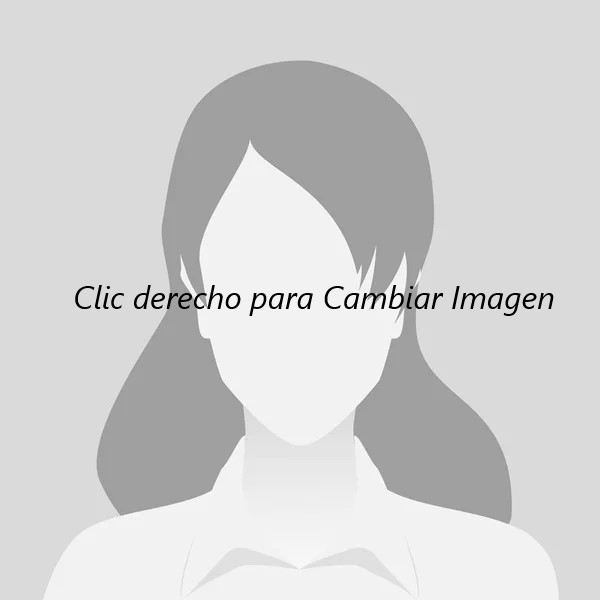 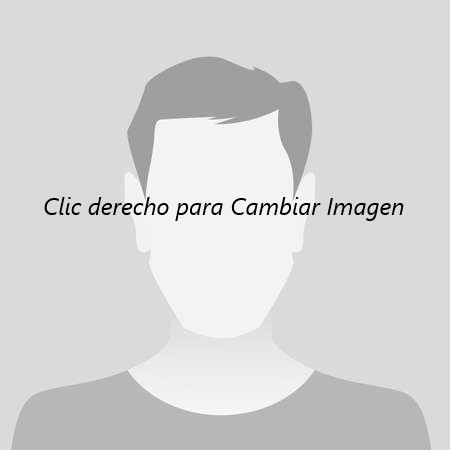 Relaciones ConcursantesD./Dña.+34XXXXXXXXRelaciones ConcursantesD./Dña.+34XXXXXXXXOficial de salida:Peto ColorCronometrador:Peto ColorComisario de Ruta:Peto ColorComisarios de Seguridad:Peto ColorOficiales Médicos:Peto ColorComisarios Técnicos:Peto ColorRelaciones con los Concursantes/Participantes:Peto ColorCon la publicidad propuesta por el organizador* €Sin la publicidad propuesta por el organizador* €*Estos derechos incluyen GPS.*Estos derechos incluyen GPS.Placas de asistencia adicionales:Placas de asistencia adicionales: €Shakedown:Shakedown:Con la publicidad propuesta por el organizador €Sin la publicidad propuesta por el organizador €FechaHorarioActoEntre las 18:00 y 20:00 Videos de los Tramos para Equipos InscritosEntrega de GPS de reconocimientosEntrega Documentación y Números de Competición(Art. 21 del RD de la CERT-RALLYCAR) Comienzo Jornada de ReconocimientosDíaGrupoHorarioTramos a reconocerTramos a reconocerKmsA: a :TC  kmsA: a :TC TC  kmsA: a :TC TC  kmsA: a :: a :TC  kmsA: a :: a :TC  kmsAB: a :TC  kmsAB: a :TC  kmsAB: a :TC  kmsAB: a :TC  kmsAB: a :TC  kmsDíaGrupoHorarioTramos a reconocerTramos a reconocerKmsA: a :TC  kmsA: a :TC TC  kmsA: a :TC TC  kmsA: a :: a :TC  kmsA: a :: a :TC  kmsAB: a :TC  kmsAB: a :TC  kmsAB: a :TC  kmsAB: a :TC  kmsAB: a :TC  kmsInserta mapa con circulo de radioFechaHorarioActoAcreditación de AsistenciasApertura del Parque de AsistenciaFechaHorarioActoLugarMontaje GPS para el rallyeDesmontaje GPS para el rallye